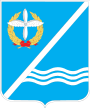 Совет Качинского муниципального округа города СевастополяРЕШЕНИЕ  № 8/44Об утверждении Положения о порядке учета и ведения реестра
муниципального имущества внутригородского муниципального образования города Севастополя Качинский муниципальный округВ соответствии с частью 5 статьи 51 Федерального закона от 06.10.2003 № 131-ФЗ «Об общих принципах организации местного самоуправления в Российской Федерации», Законом города Севастополя от 30.12.2014 № 102-ЗС «О местном самоуправлении в городе Севастополе», Приказом Минэкономразвития Российской Федерации от 30.08.2011 № 424 «Об утверждении Порядка ведения органами местного самоуправления реестров муниципального имущества», Уставом внутригородского муниципального образования города Севастополя Качинский муниципальный округ, Совет Качинского муниципального округаРЕШИЛ:1. Утвердить Положение о порядке учета и ведения реестра
муниципального имущества внутригородского муниципального образования города Севастополя Качинский муниципальный округ согласно Приложению 1.2. Уполномочить местную администрацию Качинского муниципального округа вести реестр муниципального имущества внутригородского муниципального образования города Севастополя Качинский муниципальный округ (далее – Реестр).3. Установить, что в Реестре учитывается движимое имущество, стоимость которого превышает 100,0 тыс. руб.4. Утвердить формы ведения Реестра муниципального имущества внутригородского муниципального образования города Севастополя Качинский муниципальный округ согласно приложениям 2 – 5 к настоящему решению.5. Местной администрации Качинского муниципального округа направить соответствующие карты Реестра муниципального имущества внутригородского муниципального образования города Севастополя Качинский муниципальный округ органам местного самоуправления внутригородского муниципального образования города Севастополя Качинский муниципальный округ и иным пользователям муниципального имущества для их заполнения.6. Органам местного самоуправления внутригородского муниципального образования города Севастополя Качинский муниципальный округ и иным пользователям муниципального имущества, ежегодно, предоставлять в местную администрацию Качинского муниципального округа документы об изменении данных об объектах учета, в срок до 01 апреля текущего года и обновленные карты учета муниципального имущества по состоянию на 01 января текущего года.7. Обнародовать  настоящее решение на  информационном стенде внутригородского муниципального образования города Севастополя Качинский муниципальный округ, на официальном сайте Правительства города Севастополя и на официальном сайте внутригородского муниципального образования города Севастополя Качинский муниципальный округ.8. Настоящее решение вступает в силу после его официального обнародования.9. Контроль за исполнением настоящего решения возложить на главу ВМО Качинский МО, исполняющего полномочия председателя Совета, главу местной администрации Качинского муниципального округа Герасим Н.М.Приложение 1к решению Совета Качинского муниципального округа от 04.05.2017г. № 8/44ПОЛОЖЕНИЕо порядке учета и ведения реестра
муниципального имущества внутригородского муниципального образования города Севастополя Качинский муниципальный округ1. ОБЩИЕ ПОЛОЖЕНИЯ1.1. Настоящее Положение о порядке учета и ведения реестра муниципального имущества внутригородского муниципального образования города Севастополя Качинский муниципальный округ (далее – Положение) устанавливает порядок учета муниципального имущества и ведения реестра муниципального имущества в соответствии с законодательством Российской Федерации, регулирующим отношения, возникшие при управлении и распоряжении муниципальным имуществом, ст. 51 Федерального закона от 06.10.2003 № 131-ФЗ «Об общих принципах организации местного самоуправления в Российской Федерации», Федерального закона от 21.07.1997 № 122-ФЗ «О государственной регистрации прав на недвижимое имущество и сделок с ним», Закона города Севастополя от 30.12.2014 № 102-ЗС «О местном самоуправлении в городе Севастополе», постановления Правительства РФ от 16.07.2007 № 447 «О совершенствовании учета федерального имущества», Приказом Минэкономразвития Российской Федерации от 30.08.2011 № 424 «Об утверждении Порядка ведения органами местного самоуправления реестров муниципального имущества», Уставом внутригородского муниципального образования города Севастополя Качинский муниципальный округ и другими нормативными правовыми актами.1.2. Положение устанавливает основные принципы создания реестра муниципального имущества внутригородского муниципального образования города Севастополя Качинский муниципальный округ (далее – Реестр), требования, предъявляемые к Реестру, определяет порядок его ведения, устанавливает права и обязанности держателя Реестра.1.3. Целью создания и ведения Реестра является обеспечение основы для организации единой системы учета и управления объектами муниципальной собственности внутригородского муниципального образования города Севастополя Качинский муниципальный округ.1.4. Держателем Реестра является местная администрация Качинского муниципального округа.1.5. Ведение Реестра осуществляется специалистом местной администрации Качинского муниципального округа (далее - специалист). Он создает и ведет Реестр, обеспечивает полноту и достоверность информации о наличии и использовании муниципального имущества. Ведение Реестра и выдача выписок из него специалист осуществляет самостоятельно.Распоряжение муниципальным имуществом до внесения его в Реестр не допускается.2. Требования к реестру объектов муниципального имущества2.1. В настоящем Положении под реестром муниципального имущества понимается перечень объектов учета.2.2. Учет муниципального имущества включает в себя описание объекта учета с указанием его индивидуальных особенностей, позволяющее однозначно отличить его от других объектов (название, тип имущества, место нахождения, дата ввода в эксплуатацию, инвентарный помер, балансовая стоимость, площадь).2.3. Объектами учета (далее - объекты учета) являются:– муниципальные унитарные предприятия, муниципальные учреждения, хозяйственные общества, товарищества, акции, доли (вклады) в уставном (складочном) капитале которых принадлежат муниципальному образованию, иные юридические лица, учредителем (участником) которых является муниципальное образование;– недвижимое муниципальное имущество, закрепленное на праве хозяйственного ведения за муниципальными предприятиями или на праве оперативного управления за муниципальными учреждениями;– недвижимое имущество, закрепленное за органами местного самоуправления;– движимое муниципальное имущество, закрепленное на праве хозяйственного ведения за муниципальными предприятиями или на праве оперативного управления за муниципальными учреждениями и органами государственной власти, балансовая стоимость которого превышает размер, установленный решением представительного органа муниципального образования, а также особо ценное движимое имущество, закрепленное за автономными и бюджетными муниципальными учреждениями и определенное в соответствии с Федеральным законом от 03.11.2006 № 174-ФЗ «Об автономных учреждениях», Федеральным законом от 12.01.1996 № 7-ФЗ «О некоммерческих организациях»;– земельные участки, находящиеся в муниципальной собственности;– муниципальные объекты (недвижимые и движимые), находящиеся в пользовании предприятий, учреждений, обществ на основании договоров или по иным основаниям;– находящиеся в собственности муниципального образования акции (доли, вклады) хозяйственных обществ, а также имеющееся у них муниципальное имущество, не вошедшее в уставной капитал, стоимость которого превышает размер, установленный решением представительного органа муниципального образования;– имущество, входящее в состав муниципальной казны;– муниципальные объекты незавершенного строительства;– нематериальные активы, находящиеся на балансе муниципальных предприятий и учреждений, балансовая стоимость которых превышает размер, установленный решением представительного органа муниципального образования;– иное находящееся в муниципальной собственности недвижимое и движимое имущество.2.4. Ведение Реестра осуществляется на бумажных и электронных носителях с соблюдением требований, предъявляемых в соответствии с настоящим Положением. Ведение Реестра означает занесение в него объектов учета и данных о них, обновление данных об объектах учета и их исключение из Реестра при изменении формы собственности или других вещных прав на объекты учета.3. Порядок ведения Реестра3.1. Ведение Реестра осуществляется уполномоченным органом местного самоуправления внутригородского муниципального образования города Севастополя Качинский муниципальный округ.3.2. Орган местного самоуправления, уполномоченный вести реестр, обязан:– обеспечивать соблюдение правил ведения Реестра и требований, предъявляемых в системе ведения Реестра;– обеспечивать соблюдение прав доступа к Реестру и защиту государственной и коммерческой тайны;– осуществлять информационно-справочное обслуживание, выдавать выписки из Реестра.3.3. Основания для включения или исключения объектов из Реестра являются:– постановления и распоряжения Правительства города Севастополя и муниципальные правовые акты органов местного самоуправления внутригородского муниципального образования города Севастополя Качинский муниципальный округ;– решения суда, вступившие в законную силу;– договоры купли-продажи, мены, дарения и другие договоры в отношении объектов, указанных в п.2.3 настоящего Положения, или активов ликвидируемых (ликвидированных) предприятий;– иные документы, предоставленные правообладателями и подтверждающие отнесение имущества к собственности муниципального образования в результате инвентаризации в отношении выявленного имущества.3.4. Решение о включении в Реестр объекта учета незакрепленного за физическими или юридическими лицами либо не имеющих балансодержателей принимается комиссией.3.5. Реестр состоит из 3 разделов.3.5.1. Раздел 1 содержит сведения о муниципальном недвижимом имуществе муниципальной собственности внутригородского муниципального образования города Севастополя Качинский муниципальный округ и состоит, в зависимости от вида имущества, из следующих подразделов:– нежилые здания и помещения;– жилые здания и помещения;– земельные участки;– сооружения;– инженерные сети: сети водоснабжения, сети канализации, сети теплоснабжения, сети горячего водоснабжения, сети газоснабжения.В раздел 1 включаются сведения о муниципальном недвижимом имуществе, в том числе:– реестровый номер;– полное наименование объекта;– адрес (местоположение) недвижимого имущества;– кадастровый номер муниципального недвижимого имущества;– площадь, протяженность и (или) иные параметры, характеризующие физические свойства недвижимого имущества;– сведения о балансовой стоимости недвижимого имущества и начисленной амортизации (износе);– сведения о кадастровой стоимости недвижимого имущества;– даты возникновения и прекращения права муниципальной собственности на недвижимое имущество;– реквизиты документов;– основания возникновения (прекращения) права муниципальной собственности на недвижимое имущество;– сведения о правообладателе муниципального недвижимого имущества;– сведения об установленных в отношении муниципального недвижимого имущества ограничениях (обременениях) с указанием основания и даты их возникновения и прекращения;– сведения о сделках с муниципальным имуществом.3.5.2. Раздел 2 содержит сведения о муниципальном движимом имуществе, в том числе:– наименование и характеристика движимого имущества;– сведения о балансовой стоимости движимого имущества и начисленной амортизации (износе);– даты возникновения и прекращения права муниципальной собственности на движимое имущество;– реквизиты документов;– основания возникновения (прекращения) права муниципальной собственности на движимое имущество;– сведения о правообладателе муниципального движимого имущества;– сведения об установленных в отношении муниципального движимого имущества ограничениях (обременениях) с указанием основания и даты их возникновения и прекращения;– сведения о сделках с муниципальным имуществом.В отношении акций акционерных обществ в раздел 2 Реестра также включаются сведения:– наименование акционерного общества;– эмитент, его основной государственный регистрационный номер;– количество акций, выпущенных акционерным обществом (с указанием количества привилегированных акций), и размер доли в уставном капитале, принадлежащей муниципальному образованию, в процентах; – номинальная стоимость акций.В отношении долей (вкладов) в уставных (складочных) капиталах хозяйственных обществ и товариществ в раздел 2 реестра также включаются сведения о:– наименовании хозяйственного общества, товарищества, его основном государственном регистрационном номере;– размере уставного (складочного) капитала хозяйственного общества, товарищества и доли муниципального образования в уставном (складочном) капитале в процентах.3.5.3. В раздел 3 включаются сведения о муниципальных унитарных предприятиях, муниципальных учреждениях, хозяйственных обществах, товариществах, акции, доли (вклады) в уставном (складочном) капитале которых	принадлежат внутригородского муниципального образования города Севастополя Качинский муниципальный округ, иным юридическим лицам, в которых муниципальное образование является учредителем (участником), в том числе:– полное наименование и организационно-правовая форма юридического лица;– адрес (местонахождение);– основной государственный регистрационный номер и дата государственной регистрации;– реквизиты документа;– основания создания	юридического лица (участия муниципального образования в создании (уставном капитале) юридического лица);– размер уставного фонда (для муниципальных унитарных предприятий); - размер доли, принадлежащей муниципальному образованию в уставном (складочном) капитале, в процентах (для хозяйственных обществ и товариществ);– данные о балансовой и остаточной стоимости основных средств (фондов) (для муниципальных учреждений и муниципальных унитарных предприятий);– среднесписочная численность работников (для муниципальных учреждений и муниципальных унитарных предприятий).Разделы 1 и 2 группируются по видам имущества и содержат сведения о сделках с имуществом. Раздел 3 группируется по организационно-правовым формам лиц.3.6. Ведение Реестра осуществляется путем сбора, классификации и хранения данных об объектах учета, отражения этих данных на электронных и бумажных носителях и означает выполнение следующих процедур:– включение объекта в базу данных Реестра;– исключение объекта из базы данных Реестра;– внесение изменений в базу данных Реестра об объекте.3.6.1. Включение объекта в Реестр означает первичное внесение в Реестр сведений об объекте.3.6.2. Исключение объекта из Реестра означает прекращение наблюдения за объектом в связи с его отчуждением или списанием. Сведения об исключенных из Реестра объектах сохраняются в Реестре с указанием нового собственника, основания и даты получения им объекта в собственность либо даты и основания списания объекта.3.6.3. Внесение изменений в Реестр производится в связи с изменениями характеристик объекта, а также в связи с движением имущества.3.7. На основании документов, указанных в п.3.3 настоящего Положения, осуществляется запись объекта в Реестр с присвоением очередного реестрового номера.Регистрация объектов Реестра производится в нарастающем порядке нумерации по разделам следующим образом:– от 1-001 нежилые здания и помещения;– от 2-001 жилые здания и помещения;– от 3-001 сооружения; – от 4-001 инженерные сети;– от 5-001 земельные участки;– от 6-001 движимое имущество;– от 7-001 особо ценное движимое имущество;– от 8-001 транспортные средства.3.8. Реестр должен храниться и обрабатываться в местах, недоступных для посторонних лиц, с соблюдением условий, обеспечивающих предотвращение хищения, утраты, искажения и подделки информации. Документы Реестра хранятся в соответствии с Федеральным законом от 22 октября 2004 г. № 125-ФЗ «Об архивном деле в Российской Федерации».3.9. Внесение в Реестр сведений об объектах учета и записей об изменении сведений о них осуществляется на основе письменного заявления правообладателя недвижимого и (или) движимого имущества, сведения о котором подлежат включению в разделы 1 и 2 Реестра, или лица, сведения о котором подлежат включению в раздел 3 Реестра.Заявление с приложением заверенных копий документов предоставляется в орган местного самоуправления, уполномоченный на ведение реестра, в 2-недельный срок с момента возникновения, изменения или прекращения права на объекты учета (изменения сведений об объектах учета).Сведения о создании муниципальных унитарных предприятий, муниципальных учреждений, хозяйственных обществ и иных юридических лиц, а также об участии в создании юридических лицах вносятся в Реестр на основании принятых решений о создании (участии в создании) таких юридических лиц.Внесение в Реестр записей об изменении сведений о муниципальных унитарных предприятиях, муниципальных учреждениях и иных лицах, учтенных в разделе 3 Реестра, осуществляется на основании письменных заявлений указанных лиц, к которым прилагаются заверенные копии документов, подтверждающих изменение сведений. Соответствующие заявления предоставляются в орган местного самоуправления, уполномоченный на ведение реестра, в 2-нсдельный срок с момента изменения сведений об объектах учета.3.10. В случае, если установлено, что имущество не относится к объектам учета либо имущество не находится в собственности города Инкермана, внутригородского муниципального образования города Севастополя, не подтверждены права лица на муниципальное имущество, правообладателем не представлены или представлены не в полном объеме документы, необходимые для включения сведений в Реестр, орган местного самоуправления, уполномоченный вести Реестр, принимает решение об отказе включения сведений об имуществе в Реестр.При принятии решения об отказе включения в Реестр сведений об объекте учета правообладателю направляется письменное сообщение об отказе (с указанием причин).Решение органа местного самоуправления об отказе включения в Реестр сведений об объектах учета может быть обжаловано правообладателем в порядке, установленном законодательством Российской Федерации.3.11. Сведения об объектах учета, содержащихся в Реестре, носят открытый характер и предоставляются в виде выписок из Реестра.Предоставление сведений об объектах учета осуществляется органом местного самоуправления, уполномоченным на ведение Реестра, на основании письменных запросов в 10-дневный срок со дня поступления запроса.4. Порядок учета муниципального имущества4.1. Муниципальные предприятия и учреждения для внесения сведений в реестр об объектах имущества, принадлежащих им на праве хозяйственного ведения или оперативного управления, для внесения сведений об объектах имущества в муниципальную казну, не позднее 1 апреля каждого года предоставляют в орган местного самоуправления, уполномоченный на ведение Реестра:4.1.1. обновленные и надлежащим образом заверенные карты сведений об объектах учета в соответствии с пунктом 2.3. Положения по состоянию на 01 января года, следующего за отчетным годом, по утвержденным формам (приложения 1 - 6 к Положению);4.1.2. сведения о наличии и движении основных фондов (средств) и других нефинансовых активов по форме 11 федерального статистического наблюдения, утвержденной Приказом Федеральной службы государственной статистики от 30 декабря 2013 г. № 507;4.1.3. заверенные копии учредительных документов (в случае внесения в них изменений за отчетный период), копии правоустанавливающих документов, подтверждающих сведения об объектах учета.4.2. При изменении сведений об объекте учета, муниципальные предприятия и учреждения представляют в орган местного самоуправления, уполномоченный на ведение Реестра для внесения в реестр новые сведения об объекте учета «Запись об изменениях сведений об объекте учета» (по форме - приложение 7), а также копии документов, подтверждающие новые сведения об объекте учета, заверенные подписью руководителя, главного бухгалтера и печатью предприятия или учреждения.4.3. После прекращения права хозяйственного ведения (оперативного управления) на объекты имущества муниципальные унитарные предприятия и муниципальные учреждения, в месячный срок со дня получения сведений о прекращении указанного права представляет для исключения из реестра сведений об имуществе в орган местного самоуправления, уполномоченный на ведение Реестра:4.3.1. запись о прекращении права хозяйственного ведения (оперативного управления) на объект имущества (по форме – приложение 8), заверенную подписью руководителя, главного бухгалтера и печатью предприятия или учреждения;4.3.2. копию документа, подтверждающую прекращение права на соответствующий объект имущества, заверенную подписью руководителя, главного бухгалтера и печатью предприятия или учреждения.4.4. Если в результате осуществления контроля выявлен объект имущества, который не представлен к учету для внесения в реестр, и (или) новые сведения, о котором не представлены для внесения изменений в реестр, орган местного самоуправления, уполномоченный на ведение Реестра, направляет муниципальному предприятию или учреждению письмо о необходимости в месячный срок со дня его получения сформировать карты и (или) записи и представить их в орган местного самоуправления, уполномоченный на ведение Реестра с копиями документов, подтверждающих содержащиеся в них сведения.4.5. Объекту учета, занесенному в Реестр, присваивается реестровый номер, о чем сообщается лицу, представившему карту учета путем выдачи свидетельства о внесении муниципального имущества в Реестр (приложение 10).4.6. Муниципальное имущество, не внесенное в реестр, не может быть отчуждено или обременено.5. Права и обязанности держателя реестра5.1. Держатель реестра:– осуществляет учет, формирование и ведение Реестра; формирует первичные и аналитические материалы по движению и использованию объектов муниципальной собственности;– устанавливает порядок предоставления информации по Реестру для всех категорий пользователей.5.2. Держатель реестра имеет право:а) запрашивать и получать от муниципальных предприятий и учреждений, арендаторов муниципального имущества, структурных подразделений органов местного самоуправления необходимую информацию по вопросам использования объектов муниципальной собственности, контролировать полноту и достоверность получаемой информации;б)	запрашивать у статистических органов и других учреждений информацию, необходимую для ведения Реестра;в)	затребовать от структурных подразделений органов местного самоуправления информацию по объектам муниципальной собственности, расположенным на подведомственных территориях, в следующие сроки:– по разовому запросу - в трехдневный срок со времени поступления запроса;– при периодичности сборе информации - в согласованные сторонами сроки.5.3. Держатель реестра обязан:а)	организовать работу по формированию и ведению Реестра;б)	предоставлять любым заинтересованным лицам по их письменному запросу, содержащуюся в Реестре информацию об объектах учета (или мотивированное решение об отказе в ее предоставлении) в установленный законодательством срок.5.4. Держатель реестра несет ответственность за достоверность, полноту и своевременность предоставляемой информации в соответствии с действующим законодательством.5.5. При прекращении ведения Реестра по решению уполномоченных органов вся содержащаяся в нем информация передается в архив.5.6. Ликвидация Реестра осуществляется в установленном порядке.6. Заключительные положения6.1. Специалист несет ответственность за соответствие вносимых в Реестр сведений об объектах учета информации, представляемой владельцами этих объектов, за организацию защиты информации, полноту и подлинность информации об объектах учета, предоставляемой заинтересованным лицом по письменным запросам или заявлениям. Ответственность за своевременность представления в местную администрацию и подлинность сведений об объектах учета несут владельцы объектов учета.6.2. Специалист осуществляет учет сведений о муниципальной собственности, относящихся в соответствии с законодательством Российской Федерации к информации с ограниченным доступом.6.3. Использование сведений об объектах учета, содержащихся в Реестре, способами или в форме, наносящими ущерб интересам муниципального образования или владельцам этих объектов, умышленное или неосторожное искажение информации, либо утрата сведений об объектах учета, влечет ответственность виновных лиц в соответствии с законодательством Российской Федерации.Приложение 1к Положению о порядке учета и ведения реестра муниципального имущества внутригородского муниципального образования города Севастополя Качинский муниципальный округУчетная карта предприятия (учреждения) на 1 января 20___годаПолное наименование предприятия (учреждения) _____________________________Краткое наименование _______________________________________________________Вышестоящее управление администрации _____________________________________Код: ОКПО________________________________, ОГРН ____________________________ИНН ______________________________________, КПП ____________________________ОКВЭД ___________________________________, ОКАТО __________________________Юридический адрес: индекс _____________, г. Севастополь, район, населенный пункт __________________ улица ____________________________, дом _____________Место государственной регистрации __________________________________________Номер свидетельства гос. Регистрации _________________ «_____»_________20__г.Дата утверждения Устава ____________________________________________________Вид деятельности (основной) ________________________________________________Телефон/факс ______________________________________________________________Ф.И.О. руководителя _________________________________________________________Среднесписочная численность персонала _______________________ на 01.01._____г.Уставной (фонд) капитал (тыс. руб.) __________________________ на 01.01._______г.Состав уставного фонда (тыс. руб.) ___________________________ на 01.01._______г.Балансовая стоимость основных средств (тыс. руб.) _____________ на 01.01._______г.Остаточная стоимость основных средств (тыс. руб.) _____________ на 01.01.______г.Долгосрочные финансовые вложения (тыс. руб.) _______________________________Участие в хозяйственных обществах ___________________________________________М.П.ДатаПриложение 2к Положению о порядке учета и ведения реестра муниципального имущества внутригородского муниципального образования города Севастополя Качинский муниципальный округЛист 1Карта учета объекта муниципального недвижимогоимущества, имеющегося у юридического лицана 1 января 20____годаПолное наименование  балансодержателя _____________________________________Юридический адрес балансодержателя: индекс _____________, г. Севастополь, район, населенный пункт __________________ улица _______________, дом ________Сведения о государственной регистрации:права собственности № ____________________________ от «_____»__________ ____г. иного права________________________________________ от «_____»__________ ____г.(наименование иного вещного права)Дата выдачи свидетельства от «_____»_________________ ______г.Документы - основания возникновения: права муниципальной собственности _________________________________________иного права________________________________________ от «_____»__________ ____г.(наименование иного вещного права)Адрес (месторасположения) объекта ___________________________________________Наименование _______________________________________________________________Назначение  _________________________________________________________________Общая площадь (кв.м) ________________________________________________________Протяженность (м) ___________________________________________________________Нежилая площадь (кв.м) _________________ Жилая площадь (кв.м) _______________Характеристика объекта ______________________________________________________Этажность здания ____________ Подземная этажность __________________________Инвентарный номер (бухг.  уч.) _______________________________________________Инвентарный номер, литер (БТИ) _____________________________________________Дата ввода в эксплуатацию ___________________________________________________Дата составления технического паспорта ______________________________________Год постройки _______________________________________________________________Неиспользуемая площадь (кв.м.) ______________________________________________(место расположения и № помещения)Балансовая стоимость (тыс. руб.) ______________________________ на 01.01._______г.Остаточная стоимость (тыс. руб.) _____________________________ на 01.01._______г.Амортизация (износ) ________________________________________ на 01.01._______г.Памятник истории, культуры (дата, No документа, его наименование) ___________ Лист 2Сведения о земельном участке, над (под) которым находится объект учетаКадастровый номер __________________________________________________________Площадь земельного участка (кв.м.) ___________________________________________Категория земель ____________________________________________________________Форма собственности ________________________________________________________Номер акта на землепользование _______ «______»______________________ ______г. Ограничения (обременение)Наименование части _________________________________________________________Вид ограничения (обременения) _____________ Площадь части (кв.м.) ___________ Дата возникновения «___»_______ ____г. Дата прекращения «____»_________ ____г.Лицо, в пользу которого установлено ограничение (обременение) _______________ОГРН ___________________________ или ОГРНИП ______________________________Документы - основания ограничения (обременения) ___________________________«_____» ______________________ ______ г.М.П.Приложение 3к Положению о порядке учета и ведения реестра муниципального имущества внутригородского муниципального образования города Севастополя Качинский муниципальный округУчетная карта объекта муниципального движимого имущества, имеющегося у юридического лица на 1 января 20___года(балансовая стоимость которых превышает 1000 МРОТ)Полное наименование балансодержателя _____________________________________________Код:  ОКПО______________________________, ОГРН_____________________________________Юридический адрес балансодержателя: индекс___________, г. Севастополь, район, населенный пункт __________________ улица ________________________, дом _____________Инвентарный номер (бухг.учет) ______________________________________________________Адрес (местонахождение) объекта ____________________________________________________Наименование ______________________________________________________________________Вид ________________________________________________________________________________Марка, модель ______________________________________________________________________Год выпуска ________________________________________________________________________Год ввода в эксплуатацию ____________________________________________________________Назначение _________________________________________________________________________Характеристики объекта _____________________________________________________________Идентификационный номер _________________________________________________________Паспорт технического средства ______________________________________________________Категория историко-культурного значения ___________________________________________Регистрационный номер объекта культурного наследия, с которым связан объектдвижимого имущества _______________________________________________________________Документы - основания возникновения: права муниципальной собственности _________________________________________________иного права_______________________________________________ от «_____»__________ ____г.(наименование иного вещного права)Балансовая стоимость (тыс.руб.)______________________________________ на 01.01.______ г.Амортизация (износ) _______________________________________________ на 01.01._______г.Остаточная стоимость (тыс.руб.)______________________________________ на 01.01.______ г.М.П.Приложение 4к Положению о порядке учета и ведения реестра муниципального имущества внутригородского муниципального образования города Севастополя Качинский муниципальный округУчетная карта объекта муниципального имущества в виде долей, акций,имеющихся у  юридического лица на 1 января 20___годаПолное наименование балансодержателя ________________________________________________________________Код:  ОКПО____________________________________, ОГРН_________________________________________________Юридический адрес балансодержателя: индекс______________, г.  Севастополь, район, населенный пункт_________________________________, улица ___________________________________________, дом _________Номер лицевого счета владельца ________________________________________________________________________Государственный регистрационный номер выпуска ЦБ  __________________________________________________Вид, категория (тип) ценных бумаг ______________________________________________________________________Количество (штук): Обыкновенные (штук) __________________________________________________________________________________Номинальная стоимость (тыс.руб.) ______________________________________________________________________Уставный капитал (руб.) ________________________________________________________________________________Доля в уставном капитале (процентов) ___________________________________________________________________Сведения об имуществе, внесенном в УК _________________________________________________________________Выписка из реестра акционеров от « _____» ________________________________ _______ г.Акционерное общество (эмитент) __________________________ ОГРН _______________________________________Документы - основания возникновения: права муниципальной собственности ___________________________________________________________________иного права ______________________________________________________________ от «______»_____________ ____г.(наименование иного вещного права)Регистратор ___________________________________________________________________________________________Номер  государственной  регистрации  _____________________________________ от «_____»_____________ ____г.Выдано ________________________________________________________________________________________________Номинальный держатель _______________________________________________________________________________Общая стоимость акций (долей) _________________________________________________________________________Документы - основания:изъятия из оборота _____________________________________________________________________________________ограничения оборота ___________________________________________________________________________________Ограничение (обременение)Наименование части ___________________________________________________________________________________Вид ограничения (обременения) ________________________________________________________________________Дата возникновения «___»_________ ____г. Дата прекращения «____»___________ ____г.Лицо, в пользу которого установлено ограничение (обременение) _________________________________________ОГРН _______________________________________ или ОГРНИП ____________________________________________Документы - основания ограничения (обременения) _____________________________________________________М.П.Приложение 5к Положению о порядке учета и ведения реестра муниципального имущества внутригородского муниципального образования города Севастополя Качинский муниципальный округКарта учета объекта нематериальных активов, имеющихся на балансе уюридического лица, на 1 января 20____годаПолное наименование  балансодержателя _____________________________________Код:  ОКПО__________________________, ОГРН _________________________________Юридический адрес балансодержателя: индекс _____________, г. Севастополь, район, населенный пункт __________________ улица _______________, дом ________Право  владения, правоустанавливающие документы  __________________________ Характеристики _____________________________________________________________Балансовая стоимость (тыс. руб.) ______________________________ на 01.01._______г.Остаточная стоимость (тыс. руб.) ______________________________ на 01.01.______г.М.П.Приложение 6к Положению о порядке учета и ведения реестра муниципального имущества внутригородского муниципального образования города Севастополя Качинский муниципальный округКарта учета объекта нематериальных активов, имеющихся на балансе уюридического лица, на 1 января 20____годаОГРН _______________________________, ОГРНИП ______________________________Дата государственной регистрации _________________ от «_____»__________ ____г.Полное наименование  _______________________________________________________Адрес (место нахождения) ____________________________________________________Ф.И.О. руководителя _________________________________________________________ Телефон/факс _______________________________________________________________ИНН ________________________________, КПП __________________________________ОКОГУ _____________________________, ОКПО _________________________________ОКВЭД _____________________________, ОКАТО ________________________________ОКОПФ ____________________________, ОКФС _________________________________Дополнительные сведения ____________________________________________________М.П.Приложение 7к Положению о порядке учета и ведения реестра муниципального имущества внутригородского муниципального образования города Севастополя Качинский муниципальный округЗаписьоб  изменениях сведений  об объекте учета(прилагается к карте учета на объект)Содержание изменений ______________________________________________________Документы - основания _______________________________________________________Особые отметки должностного лица ___________________________________________М.П.Приложение 8к Положению о порядке учета и ведения реестра муниципального имущества внутригородского муниципального образования города Севастополя Качинский муниципальный округЗаписьо  прекращении права хозяйственного ведения (оперативного управления)на имущество внутригородского муниципального образования города Севастополя Качинский муниципальный округСодержание изменений ______________________________________________________Документы - основания _______________________________________________________Особые отметки должностного лица ___________________________________________М.П.Приложение 9к Положению о порядке учета и ведения реестра муниципального имущества внутригородского муниципального образования города Севастополя Качинский муниципальный округВыписка из муниципального реестра от «______»_______ 20____1. Наименование объекта _____________________________________________________2. Назначение ________________________________________________________________3. Расположение _____________________________________________________________4. Характеристики объекта:4.1. Год ввода в эксплуатацию _________________________________________________4.2. Протяженность (м) _______________________________________________________4.3. Общая площадь (кв.м) ____________________________________________________5. Балансодержатель __________________________________________________________6. Балансовая стоимость (тыс.руб.) _____________________________________________7. Амортизация ______________________________________________________________8. Остаточная стоимость (тыс.руб.) на 01.01.______ г. ____________________________9. Основания включения  в реестр _____________________________________________(перечень правоустанавливающих документов)10. Дата включения в реестр «___»_________________ _______ г.11. Прочие сведения __________________________________________________________М.П.Приложение 10к Положению о порядке учета и ведения реестра муниципального имущества внутригородского муниципального образования города Севастополя Качинский муниципальный округСвидетельствоо внесении в реестр муниципального имуществавнутригородского муниципального образования города Севастополя Качинский муниципальный округ_______________________________________________________________________________________________________________________________________________________________________________________________________________________________________(наименование объекта учета в родительном падеже)Выдано ________________________________________________________________________________________________________________________________________________________________________________________________________________________________(полное наименование заявителя в дательном падеже)На основании его заявления и проведения процедуры учета.Указанному объекту « ____ » _______________ г.  присвоенРеестровый № _______________________________________________________________Свидетельство подлежит возврату в срок не более пяти дней с даты изменения формы собственности объекта учета или прекращения статуса юридического лица заявителя, либо после ликвидации.Свидетельство возвращается с копией основания возврата (договора купли-продажи, решения о ликвидации и т.д.).М.П.II созывVIII сессия2016 – 2021 гг.04 мая 2017  годапгт. КачаГлава ВМО Качинский МО, исполняющий полномочия председателя Совета,Глава местной администрацииН.М. ГерасимГлава ВМО Качинский МО, исполняющий полномочия председателя Совета,Глава местной администрацииН.М. ГерасимРуководитель(Наименование предприятия (учреждения))(подпись)(Ф.И.О.)Главный бухгалтер(Наименование предприятия (учреждения))(подпись)(Ф.И.О.)Должностное лицо(держатель Реестра)(подпись)(Ф.И.О.)Глава ВМО Качинский МО, исполняющий полномочия председателя Совета,Глава местной администрацииН.М. ГерасимРуководитель(Наименование предприятия (учреждения))(подпись)(Ф.И.О.)Главный бухгалтер(Наименование предприятия (учреждения))(подпись)(Ф.И.О.)Должностное лицо(держатель Реестра)(подпись)(Ф.И.О.)Глава ВМО Качинский МО, исполняющий полномочия председателя Совета,Глава местной администрацииН.М. ГерасимРуководитель(Наименование предприятия (учреждения))(подпись)(Ф.И.О.)Главный бухгалтер(Наименование предприятия (учреждения))(подпись)(Ф.И.О.)Должностное лицо(держатель Реестра)(подпись)(Ф.И.О.)Глава ВМО Качинский МО, исполняющий полномочия председателя Совета,Глава местной администрацииН.М. ГерасимРуководитель(Наименование предприятия (учреждения))(подпись)(Ф.И.О.)Главный бухгалтер(Наименование предприятия (учреждения))(подпись)(Ф.И.О.)Должностное лицо(держатель Реестра)(подпись)(Ф.И.О.)Глава ВМО Качинский МО, исполняющий полномочия председателя Совета,Глава местной администрацииН.М. ГерасимРуководитель(Наименование предприятия (учреждения))(подпись)(Ф.И.О.)Главный бухгалтер(Наименование предприятия (учреждения))(подпись)(Ф.И.О.)Должностное лицо(держатель Реестра)(подпись)(Ф.И.О.)Глава ВМО Качинский МО, исполняющий полномочия председателя Совета,Глава местной администрацииН.М. ГерасимРуководитель(Наименование предприятия (учреждения))(подпись)(Ф.И.О.)Главный бухгалтер(Наименование предприятия (учреждения))(подпись)(Ф.И.О.)Должностное лицо(держатель Реестра)(подпись)(Ф.И.О.)Глава ВМО Качинский МО, исполняющий полномочия председателя Совета,Глава местной администрацииН.М. ГерасимРуководитель(Наименование предприятия (учреждения))(подпись)(Ф.И.О.)Главный бухгалтер(Наименование предприятия (учреждения))(подпись)(Ф.И.О.)Должностное лицо(держатель Реестра)(подпись)(Ф.И.О.)Глава ВМО Качинский МО, исполняющий полномочия председателя Совета,Глава местной администрацииН.М. ГерасимРуководитель(Наименование предприятия (учреждения))(подпись)(Ф.И.О.)Главный бухгалтер(Наименование предприятия (учреждения))(подпись)(Ф.И.О.)Должностное лицо(держатель Реестра)(подпись)(Ф.И.О.)Глава ВМО Качинский МО, исполняющий полномочия председателя Совета,Глава местной администрацииН.М. ГерасимРуководитель(Наименование предприятия (учреждения))(подпись)(Ф.И.О.)Главный бухгалтер(Наименование предприятия (учреждения))(подпись)(Ф.И.О.)Должностное лицо(держатель Реестра)(подпись)(Ф.И.О.)Глава ВМО Качинский МО, исполняющий полномочия председателя Совета,Глава местной администрацииН.М. ГерасимРуководитель(Наименование предприятия (учреждения))(подпись)(Ф.И.О.)Главный бухгалтер(Наименование предприятия (учреждения))(подпись)(Ф.И.О.)Должностное лицо(держатель Реестра)(подпись)(Ф.И.О.)Глава ВМО Качинский МО, исполняющий полномочия председателя Совета,Глава местной администрацииН.М. ГерасимПриложение 2
к решению Совета 
Качинского муниципального округа 
от __________ 2017г. № 8/____Приложение 2
к решению Совета 
Качинского муниципального округа 
от __________ 2017г. № 8/____Приложение 2
к решению Совета 
Качинского муниципального округа 
от __________ 2017г. № 8/____Приложение 2
к решению Совета 
Качинского муниципального округа 
от __________ 2017г. № 8/____Раздел  1. Форма  1. Реестр объектов недвижимого имущества  внутригородского муниципального образования города Севастополя Качинский муниципальный округРаздел  1. Форма  1. Реестр объектов недвижимого имущества  внутригородского муниципального образования города Севастополя Качинский муниципальный округРаздел  1. Форма  1. Реестр объектов недвижимого имущества  внутригородского муниципального образования города Севастополя Качинский муниципальный округРаздел  1. Форма  1. Реестр объектов недвижимого имущества  внутригородского муниципального образования города Севастополя Качинский муниципальный округРаздел  1. Форма  1. Реестр объектов недвижимого имущества  внутригородского муниципального образования города Севастополя Качинский муниципальный округРаздел  1. Форма  1. Реестр объектов недвижимого имущества  внутригородского муниципального образования города Севастополя Качинский муниципальный округРаздел  1. Форма  1. Реестр объектов недвижимого имущества  внутригородского муниципального образования города Севастополя Качинский муниципальный округРаздел  1. Форма  1. Реестр объектов недвижимого имущества  внутригородского муниципального образования города Севастополя Качинский муниципальный округРаздел  1. Форма  1. Реестр объектов недвижимого имущества  внутригородского муниципального образования города Севастополя Качинский муниципальный округРаздел  1. Форма  1. Реестр объектов недвижимого имущества  внутригородского муниципального образования города Севастополя Качинский муниципальный округРаздел  1. Форма  1. Реестр объектов недвижимого имущества  внутригородского муниципального образования города Севастополя Качинский муниципальный округРаздел  1. Форма  1. Реестр объектов недвижимого имущества  внутригородского муниципального образования города Севастополя Качинский муниципальный округРаздел  1. Форма  1. Реестр объектов недвижимого имущества  внутригородского муниципального образования города Севастополя Качинский муниципальный округРаздел  1. Форма  1. Реестр объектов недвижимого имущества  внутригородского муниципального образования города Севастополя Качинский муниципальный округРаздел  1. Форма  1. Реестр объектов недвижимого имущества  внутригородского муниципального образования города Севастополя Качинский муниципальный округРаздел  1. Форма  1. Реестр объектов недвижимого имущества  внутригородского муниципального образования города Севастополя Качинский муниципальный округРаздел  1. Форма  1. Реестр объектов недвижимого имущества  внутригородского муниципального образования города Севастополя Качинский муниципальный округРаздел  1. Форма  1. Реестр объектов недвижимого имущества  внутригородского муниципального образования города Севастополя Качинский муниципальный округРаздел  1. Форма  1. Реестр объектов недвижимого имущества  внутригородского муниципального образования города Севастополя Качинский муниципальный округРаздел  1. Форма  1. Реестр объектов недвижимого имущества  внутригородского муниципального образования города Севастополя Качинский муниципальный округРаздел  1. Форма  1. Реестр объектов недвижимого имущества  внутригородского муниципального образования города Севастополя Качинский муниципальный округРаздел  1. Форма  1. Реестр объектов недвижимого имущества  внутригородского муниципального образования города Севастополя Качинский муниципальный округРаздел  1. Форма  1. Реестр объектов недвижимого имущества  внутригородского муниципального образования города Севастополя Качинский муниципальный округРаздел  1. Форма  1. Реестр объектов недвижимого имущества  внутригородского муниципального образования города Севастополя Качинский муниципальный округРеестровый номерСведения о правообладателе муниципального недвижимого имуществаСведения о правообладателе муниципального недвижимого имуществаНаименование  недвижимого имуществаНаименование  недвижимого имуществаКадастровый номерАдрес (местоположение) недвижимого имуществаАдрес (местоположение) недвижимого имуществаДата возникновения права муниципальной собственности на недвижимое имуществоОснование возникновения права муниципальной собственности на недвижимое имуществоОснование возникновения права муниципальной собственности на недвижимое имуществоПараметры, характеризующие физические свойства недвижимого имущества (площадь, протяженность и др.)Параметры, характеризующие физические свойства недвижимого имущества (площадь, протяженность и др.)Параметры, характеризующие физические свойства недвижимого имущества (площадь, протяженность и др.)Балансовая стоимость по состоянию на 31 декабря 20___г.Балансовая стоимость по состоянию на 31 декабря 20___г.Балансовая стоимость по состоянию на 31 декабря 20___г.Начисленная амортизация по состоянию на 31 декабря 20___г.Начисленная амортизация по состоянию на 31 декабря 20___г.Кадастровая стоимость по состоянию на 31 декабря 20___г.Кадастровая стоимость по состоянию на 31 декабря 20___г.Дата прекращения права муниципальной собственности на недвижимое имуществоОснование прекращения права муниципальной собственности на недвижимое имуществоСведения об установленных в отношении муниципального имущества ограничениях (обременениях) с указанием основания и даты их возникновения и прекращения1223345567788899910101111121314Приложение 3
к решению Совета 
Качинского муниципального округа 
от __________ 2017г. № 8/____Приложение 3
к решению Совета 
Качинского муниципального округа 
от __________ 2017г. № 8/____Приложение 3
к решению Совета 
Качинского муниципального округа 
от __________ 2017г. № 8/____Приложение 3
к решению Совета 
Качинского муниципального округа 
от __________ 2017г. № 8/____Раздел  2. Форма  2. Реестр объектов движимого имущества  внутригородского муниципального образования города Севастополя Качинский муниципальный округРаздел  2. Форма  2. Реестр объектов движимого имущества  внутригородского муниципального образования города Севастополя Качинский муниципальный округРаздел  2. Форма  2. Реестр объектов движимого имущества  внутригородского муниципального образования города Севастополя Качинский муниципальный округРаздел  2. Форма  2. Реестр объектов движимого имущества  внутригородского муниципального образования города Севастополя Качинский муниципальный округРаздел  2. Форма  2. Реестр объектов движимого имущества  внутригородского муниципального образования города Севастополя Качинский муниципальный округРаздел  2. Форма  2. Реестр объектов движимого имущества  внутригородского муниципального образования города Севастополя Качинский муниципальный округРаздел  2. Форма  2. Реестр объектов движимого имущества  внутригородского муниципального образования города Севастополя Качинский муниципальный округРаздел  2. Форма  2. Реестр объектов движимого имущества  внутригородского муниципального образования города Севастополя Качинский муниципальный округРаздел  2. Форма  2. Реестр объектов движимого имущества  внутригородского муниципального образования города Севастополя Качинский муниципальный округРаздел  2. Форма  2. Реестр объектов движимого имущества  внутригородского муниципального образования города Севастополя Качинский муниципальный округРаздел  2. Форма  2. Реестр объектов движимого имущества  внутригородского муниципального образования города Севастополя Качинский муниципальный округРаздел  2. Форма  2. Реестр объектов движимого имущества  внутригородского муниципального образования города Севастополя Качинский муниципальный округРаздел  2. Форма  2. Реестр объектов движимого имущества  внутригородского муниципального образования города Севастополя Качинский муниципальный округРаздел  2. Форма  2. Реестр объектов движимого имущества  внутригородского муниципального образования города Севастополя Качинский муниципальный округРеестровый номерСведения о правообладателе муниципального недвижимого имуществаНаименование  движимого имуществаКадастровый номерАдрес (местоположение) движимого имуществаДата возникновения права муниципальной собственности на движимое имуществоОснование возникновения права муниципальной собственности на движимое имуществоПараметры, характеризующие физические свойства движимого имущества (площадь, протяженность и др.)Балансовая стоимость по состоянию на 31 декабря 20___г.Начисленная амортизация по состоянию на 31 декабря 20___г.Кадастровая стоимость по состоянию на 31 декабря 20___г.Дата прекращения права муниципальной собственности на движимое имуществоОснование прекращения права муниципальной собственности на движимое имуществоСведения об установленных в отношении муниципального имущества ограничениях (обременениях) с указанием основания и даты их возникновения и прекращения1234567891011121314Приложение 4
к решению Совета 
Качинского муниципального округа 
от 04.05.2017г. № 8/44Приложение 4
к решению Совета 
Качинского муниципального округа 
от 04.05.2017г. № 8/44Приложение 4
к решению Совета 
Качинского муниципального округа 
от 04.05.2017г. № 8/44Раздел  2. Форма  3. Реестр объектов движимого имущества  внутригородского муниципального образования города Севастополя Качинский муниципальный округРаздел  2. Форма  3. Реестр объектов движимого имущества  внутригородского муниципального образования города Севастополя Качинский муниципальный округРаздел  2. Форма  3. Реестр объектов движимого имущества  внутригородского муниципального образования города Севастополя Качинский муниципальный округРаздел  2. Форма  3. Реестр объектов движимого имущества  внутригородского муниципального образования города Севастополя Качинский муниципальный округРаздел  2. Форма  3. Реестр объектов движимого имущества  внутригородского муниципального образования города Севастополя Качинский муниципальный округРеестровый номерНаименование 
акционерного 
общества эмитента 
(хозяйствующего 
общества, товарищества), 
его основной 
государственный 
регистрационный номерКоличество акций, 
выпущенных 
акционерным  обществом 
(с указанием количества 
привилегированных 
акций)Размер доли  в уставном 
(складочном) капитале, 
при иадл ежащем 
муниципальному 
образованию,  %Номинальная 
стоимость акций12345Приложение 5
к решению Совета 
Качинского муниципального округа 
от 04.05.2017г. № 8/44Приложение 5
к решению Совета 
Качинского муниципального округа 
от 04.05.2017г. № 8/44Приложение 5
к решению Совета 
Качинского муниципального округа 
от 04.05.2017г. № 8/44Раздел  3. Форма  4. Реестр муниципальных унитарных предприятий, муниципальных учреждений, хозяйствующих общеетв, товариществ, акции, доли (вклады) в уставном (складочном) капитале которых принадлежит муниципальным образованиям, иных юридических лицах, в которых внутригородского муниципального образования города Севастополя Качинский муниципальный округ является учредителемРаздел  3. Форма  4. Реестр муниципальных унитарных предприятий, муниципальных учреждений, хозяйствующих общеетв, товариществ, акции, доли (вклады) в уставном (складочном) капитале которых принадлежит муниципальным образованиям, иных юридических лицах, в которых внутригородского муниципального образования города Севастополя Качинский муниципальный округ является учредителемРаздел  3. Форма  4. Реестр муниципальных унитарных предприятий, муниципальных учреждений, хозяйствующих общеетв, товариществ, акции, доли (вклады) в уставном (складочном) капитале которых принадлежит муниципальным образованиям, иных юридических лицах, в которых внутригородского муниципального образования города Севастополя Качинский муниципальный округ является учредителемРаздел  3. Форма  4. Реестр муниципальных унитарных предприятий, муниципальных учреждений, хозяйствующих общеетв, товариществ, акции, доли (вклады) в уставном (складочном) капитале которых принадлежит муниципальным образованиям, иных юридических лицах, в которых внутригородского муниципального образования города Севастополя Качинский муниципальный округ является учредителемРаздел  3. Форма  4. Реестр муниципальных унитарных предприятий, муниципальных учреждений, хозяйствующих общеетв, товариществ, акции, доли (вклады) в уставном (складочном) капитале которых принадлежит муниципальным образованиям, иных юридических лицах, в которых внутригородского муниципального образования города Севастополя Качинский муниципальный округ является учредителемРаздел  3. Форма  4. Реестр муниципальных унитарных предприятий, муниципальных учреждений, хозяйствующих общеетв, товариществ, акции, доли (вклады) в уставном (складочном) капитале которых принадлежит муниципальным образованиям, иных юридических лицах, в которых внутригородского муниципального образования города Севастополя Качинский муниципальный округ является учредителемРаздел  3. Форма  4. Реестр муниципальных унитарных предприятий, муниципальных учреждений, хозяйствующих общеетв, товариществ, акции, доли (вклады) в уставном (складочном) капитале которых принадлежит муниципальным образованиям, иных юридических лицах, в которых внутригородского муниципального образования города Севастополя Качинский муниципальный округ является учредителемРаздел  3. Форма  4. Реестр муниципальных унитарных предприятий, муниципальных учреждений, хозяйствующих общеетв, товариществ, акции, доли (вклады) в уставном (складочном) капитале которых принадлежит муниципальным образованиям, иных юридических лицах, в которых внутригородского муниципального образования города Севастополя Качинский муниципальный округ является учредителемПолное  наименование  и 
организационно
правовая  форма 
юридического 
лицаАдрес (местоположение) Основной регистрационный 
помер и дата 
государственной 
регистрацииРеквизиты документа - 
основания создания 
юридического лица (участия 
муниципального образования 
в создании (уставном 
капитале) юридического лицаРазмер уставного фонда 
(для муниципальных 
унитарных предприятий)Размер доли, 
при надлежащей 
муницилальному 
образованию в уставном
(складочном) капитале 
(для хозяйствующих
обществ и товариществ),
%Данные о балансовой и 
остаточной стоимости 
основных средств 
(фондов) (для 
муниципальных 
учреждений и 
муниципальных 
унигарных предприятий)Среднесписочная 
численность 
работников (для 
муниципальных
учреждений и 
муниципальных 
унитарных 
предприятии)12345678